OSNOVNA ŠKOLA IVANA MEŠTROVIĆA ZAGREBZA PROCJENU I VREDNOVANJE KANDIDATAKLASA:602-02/20-04/210URBROJ:251-190-20-01POZIV NA TESTIRANJETestiranje kandidata u postupku natječaja za zasnivanje radnog odnosa koji je objavljen dana 13. 10. 2020. godine na mrežnoj stranici i oglasnoj ploči Hrvatskog zavoda za zapošljavanje i mrežnoj stranici i oglasnoj ploči Osnovne škole Ivana Meštrovića, Zagreb: -učitelj informatike (1 izvršitelj/ica) — na neodređeno, puno radno vrijeme, u Osnovnoj školi održat će se u srijeda , 28. listopada 2020. U 14,00 sati u prostorijama škole.-učitelj likovne kulture (1 izvršitelj/ca) — na određeno , puno radno vrijeme u OS Ivana Meštrovića održati će se u srijeda , 28. listopada 2020. U 14,00 sati u prostorijama škole.Sukladno članku 12. Pravilnika o postupku zapošljavanja te procjeni i vrednovanju kandidata za zapošljavanje Osnovne škole (dalje: Pravilnik), sve kandidate koji su pravodobno dostavili potpunu prijavu sa svim prilozima odnosno ispravama i ispunjavaju uvjete natječaja Povjerenstvo poziva na procjenu odnosno testiranje.Procjena odnosno testiranje biti će provedeno pismeno i usmeno u skladu s brojem prijavljenih kandidata, očekivanom trajanju radnog odnosa te drugim okolnostima.28. listopada 2020. U 14,00 sati u prostorijama škole, na testiranje se pozivaju svi kandidati koji su poslali potpune prijave.Ako kandidati ne pristupe testiranju u navedenom vremenu, ne smatraju se kandidatima natječaja.Načini procjene i vrednovanja kandidataSve kandidate koji su pravodobno dostavili potpunu prijavu sa svim prilozima odnosno ispravama i ispunjavaju uvjete natječaja Povjerenstvo poziva na procjenu odnosno testiranje. Procjena i vrednovanje kandidata biti će provedeno pismenom i usmenom procjenom odnosno testiranjem (Članak 12. Pravilnika).Pravila testiranjaPismena procjena odnosno testiranje i vrednovanje kandidata obavit te se putem pisanog testa (Članak 14. Pravilnika).Kandidati su dužni ponijeti sa sobom javnu ispravu (osobnu iskaznicu, putovnicu, vozačku dozvolu) na temeliu koje se utvrduie identitet kandidata, zaštitnu masku za lice i kemijsku olovku!Testiranju ne može pristupiti kandidat koji ne može dokazati identitet i osobe za koje je Povjerenstvo utvrdilo da ne ispunjavaju formalne uvjete natječaja te čije prijave nisu pravodobne i potpune.Pravila pismena procjene odnosno testiranje i vrednovanje kandidataNakon utvrđivanja identiteta kandidatima Povjerenstvo će podijeliti testove kandidatima. Po zaprimanju testa kandidat je dužan upisati zaporku na označeno mjesto na testu. Test se piše isključivo kemijskom olovkom. Test sadrži maksimalno 30 pitanja. Predviđeno vrijeme testiranja je 45 minuta. Maksimalni broj bodova je 30.Za vrijeme testirajia nije dopušteno:koristiti se bilo kakvom literaturom odnosno bilješkama,   koristiti mobitel ili druga komunikacijska sredstva,   napuštati prostoriju u kojoj se testiranje odvija,   razgovarati s ostalim kandidatima.Ukoliko kandidat postupi suprotno pravilima testiranja bit te udaljen s testiranja, a njegov rezultat Povjerenstvo neće priznati niti ocijeniti.Nakon obavljenog testiranja Povjerenstvo utvrđuje rezultat testiranja za svakog kandidata koji je pristupio pismenoj procjeni odnosno testiranju i vrednovanju.Pravo na pristup usmenoj procjeni odnosno testiranju i vrednovanju ostvaruju kandidati koji su na pismenoj procjeni odnosno testiranju i vrednovanju ostvarili najmanje 66 % bodova od ukupno 30 moguéih bodova.Svi članovi Povjerenstva imaju pravo postavljati do tri pitanja iz područja propisanih člankom 13. ovoga Pravilnika koja se vrednuju od strane svakog člana Povjerenstva pojedinačno od 15 bodova i na kraju zbrajaju (Članak 15. Pravilnika).Nakon utvrđivanja rezultata testiranja Povjerenstvo utvrđuje rang listu kandidata koju isti dan dostavlja ravnatelju (Članak 16. Pravilnika).Najbolje rangirani kandidati prema broju bodova pozivaju se na razgovor s ravnateljem u terminu koji će saznati nakon testiranja.Predsjednica povjerenstva: Edita Ilijaševié,prof. 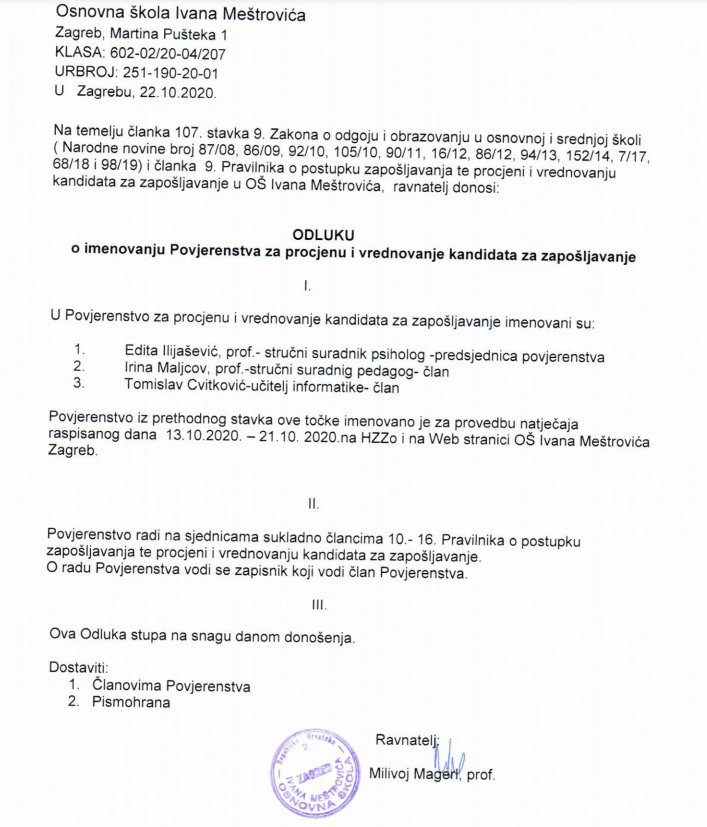 